Publicado en   el 05/02/2014 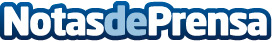 Actualització de la Prealerta NEUCAT de Protecció Civil: afectacions a les carreteres per les nevadesDatos de contacto:Nota de prensa publicada en: https://www.notasdeprensa.es/actualitzacio-de-la-prealerta-neucat-de Categorias: Cataluña http://www.notasdeprensa.es